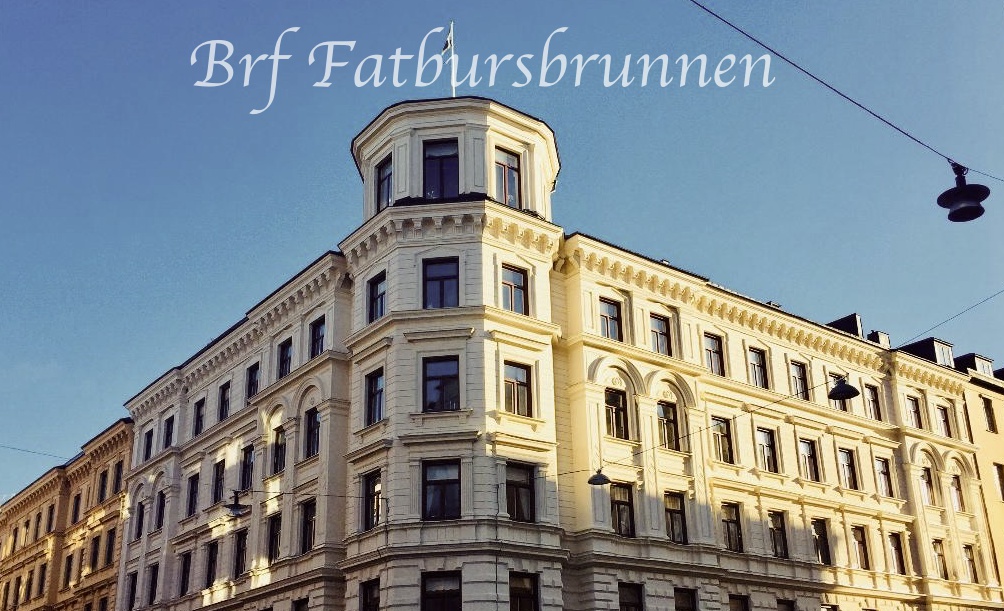 Förtroendevalda 2022-2023Styrelse			styrelsen@fatbursbrunnen.com	Ordförande			Mats Janson		Maria Prästgårdsgata 21Vice ordförande			Johan Gustafsson	Timmermansgatan 33Sekreterare och informationsansvarig	Lisa Claréus		Maria Prästgårdsgata 19	Ekonomiansvarig		Aleksandar Balicevac 	Maria Prästgårdsgata 19 AFastighetsansvarig		Lars Lindskog	Maria Prästgårdsgata 19Torbjörn Malm	Timmermansgatan 33Johan Gustafsson	Timmermansgatan 33Övriga förtroendevaldaRevisor - ordinarie		Gunilla Agné		Timmermansgatan 33Revisor - suppleant		Henric Norrbom	Timmermansgatan 33Valberedning			valberedningen@fatbursbrunnen.comOrdförande			Lina Westin		Timmermansgatan 33			Carina Norrbom	Timmermansgatan 33Lokalvärd Fatburen 		lokalfatburen@fatbursbrunnen.com Michèle Wilcox	Maria Prästgårdsgata 21Festgrupp			festgruppen@fatbursbrunnen.com 	Natalia Irribarra	Maria Prästgårdsgata 19			Emma Liotta		Maria Prästgårdsgata 21Gårdsgrupp			gardsgruppen@fatbursbrunnen.com 	Karin Tetteris		Timmermansgatan 33Gill Andersson	Maria Prästgårdsgata 19A	Ann-Charlotte Fogelström 	Maria Prästgårdsgata 21	Nyckelansvarig		nyckelansvar@fatbursbrunnen.com  Lina Westin		Timmermansgatan 33